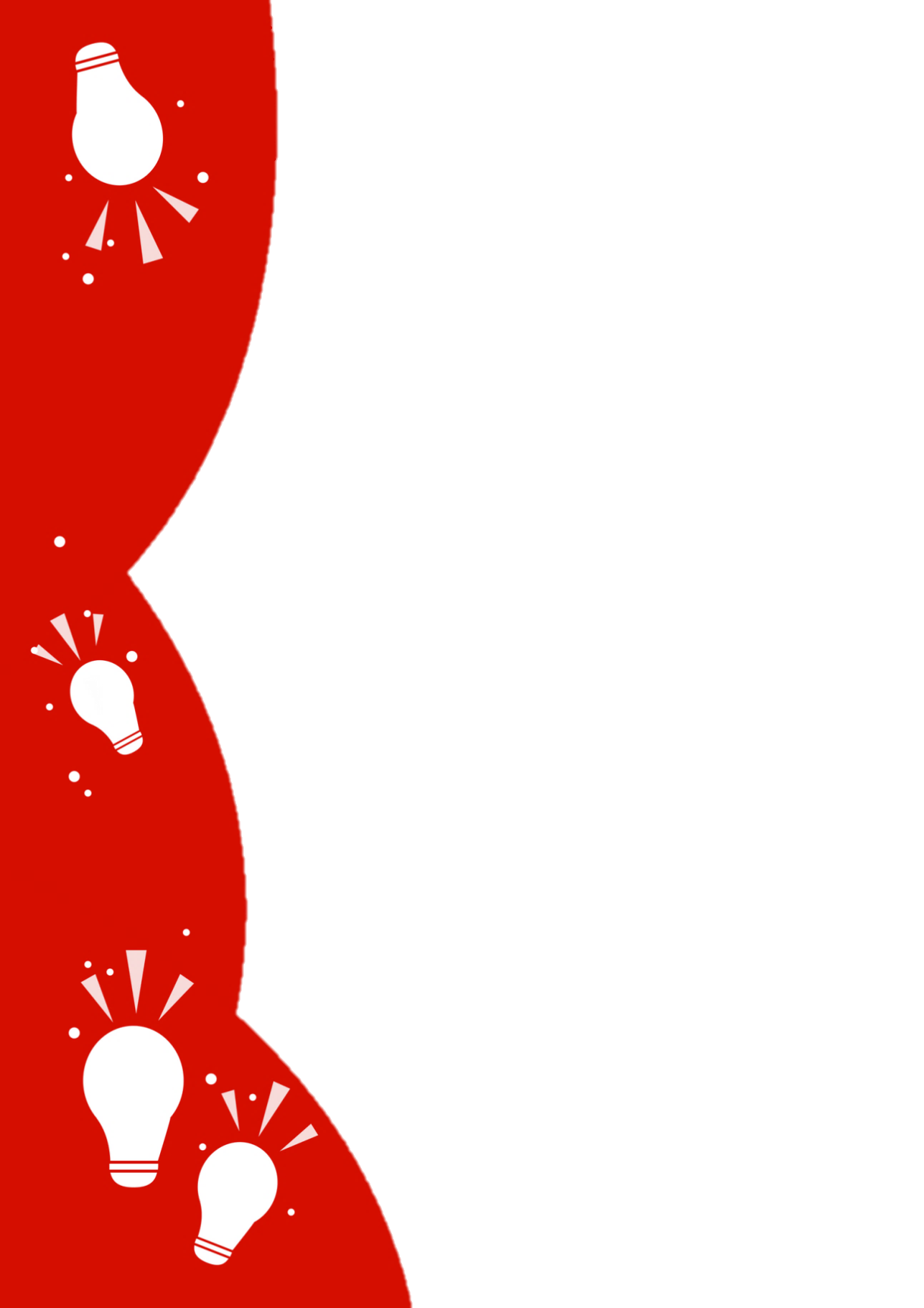 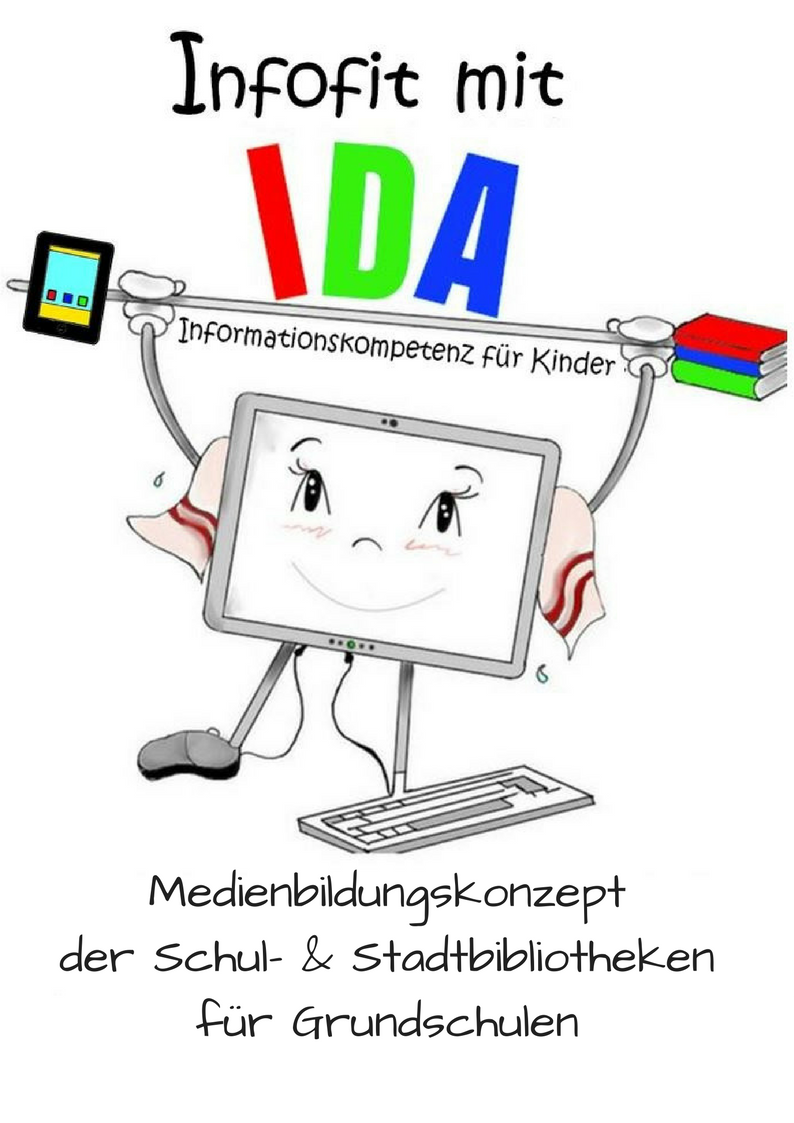 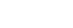 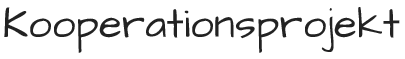 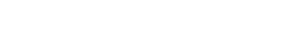 Infofit mit IDA – EinleitungUnsere Gesellschaft und damit die Welt, in die Kinder heute hineinwachsen und in der sie auch in Zukunft leben sollen, ist sehr stark von Medien und deren Informationsgehalt bestimmt. Man spricht von einer Informationsgesellschaft, jeder will informiert sein, das Internet liefert täglich neue – teils sehr fragwürdige – Informationsangebote. Durch die digitale Revolution war es historisch gesehen nie so leicht wie heute, sich über Ereignisse und neue wissenschaftliche Erkenntnisse zu informieren. Dennoch birgt gerade diese vielfältige Verfügbarkeit von Informationen große Risiken. Die Informationslandschaft gleicht einem unübersichtlichen Dschungel, in dem man dringend Wegweiser braucht, um sich zurechtzufinden. Eine Bibliothek kann so ein Wegweiser sein. Bibliotheken beschäftigen sich damit, in Medien gesammeltes Wissen zu ordnen, es systematisch digital zu beschreiben und damit für die Nutzer auffindbar zu machen. In Bibliotheken arbeitet geschultes Personal, das gerne beim Recherchieren zu bestimmten Themen behilflich ist. 
Bibliotheken enthalten einen wahren Schatz an verlässlicher, wissenschaftlicher Information. Kinder sollten nach und nach lernen, diesen Schatz zu heben. Sie sollten Infofit werden, damit sie das Leben in der Informationsgesellschaft gut bestehen können.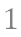 Das IDA-Konzept steht für:I = InformierenInformationskompetenz; Bibliotheken als Orte sicherer Informationsquellen kennen und als erste Anlaufstelle für Recherche nutzen; gedruckte Lexika als Quellen nutzen könnenD = Daten recherchierenRecherchekompetenz; gezieltes Suchen nach Bibliotheksmedien am Computer lernen; Standorte, Ordnungsprinzipien und Aufstellungssystematiken altersrelevanter Medien in der Bibliothek kennen und für die Informationssuche nutzen können; Kinder-Suchmaschinen im Internet zur Recherche nutzen können A = AusleihenBibliothekskompetenz; Möglichkeiten und Modalitäten zum Ausleihen von Medien kennen; kompetenten Umgang mit Bibliotheken erlernen; Medienarten und Standorte der Medien in der Bibliothek kennen 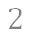 Die Zielsetzung des IDA-Konzeptes ist es, Kinder im Laufe ihrer Bildungsbiographie zu befähigen, verlässliche Informationsquellen gezielt zu suchen, zu finden und daraus die Informationen zu gewinnen, die die Kinder zur Erweiterung ihres Wissens benötigen. Durch die Teilnahme an IDA sollen die Kinder grundlegende Kompetenzen für selbstständiges, lebenslanges und gezieltes Lernen erwerben. IDA – ProjektbeschreibungIDA ist ein Gemeinschaftsprojekt von IMeNS (Informations- und Mediennetzwerk für Schulen im Lahn-Dill-Kreis), und der jeweiligen Stadtbibliothek in der Nähe des Schulstandortes. Es findet in Zusammenarbeit mit kooperierenden Schulen und den dort vorhandenen Schulbibliotheken statt.Das IDA-Konzept zielt auf alle Schülerinnen und Schüler in Grundschulen ab. Im Rahmen der Medienkompetenz-Entwicklung sollen altersgerechte Grundkompetenzen zur Informationsrecherche gefördert werden. Dies geschieht in vier aufeinander aufbauenden Modulen, je Schuljahr ein Modul. Der Zeitaufwand für jede Klasse liegt zwischen 2 und 6 Schulstunden in einem Schuljahr (vgl. Modulbeschreibungen). Die Kinder, die alle vier Module absolviert haben, bekommen ein schriftliches Zertifikat, womit sie zu Informationsexperten erklärt werden.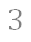 Alle Schulen im Lahn-Dill-Kreis können kostenlos am IDA-Projekt teilnehmen. Lediglich die zwei Fahrten der Klassen zur Stadtbibliothek im ersten und dritten Schuljahr müssen die Schulen selbst organisieren. Die Module, die durch die Mitarbeiterinnen von IMeNS geleitet werden, finden in den Räumen der Schule statt.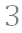 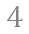 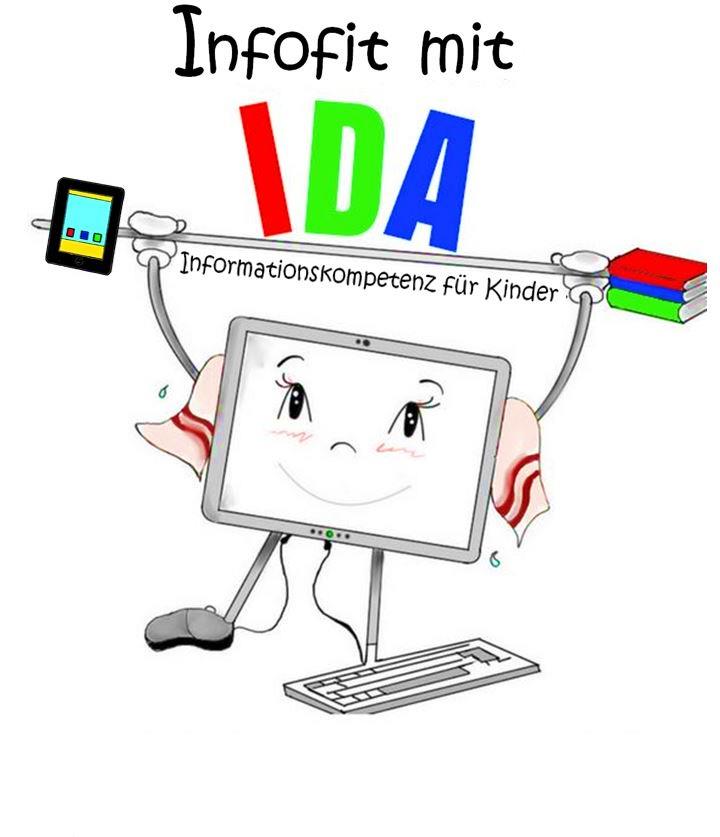 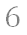 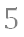 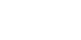 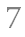 Modul 4: Informationsquellen sicher und   gezielt nutzenUm der Vielfalt der verfügbaren Informationsquellen gerecht zu werden und um die Schülerinnen und Schüler nicht zu überfordern, sollten beide Module (4a und 4b) an zwei verschiedenen Terminen durchgeführt werden.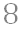 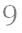 AnsprechpartnerWeitere Informationen zur Anmeldung erhalten Sie über die teilnehmenden Institutionen.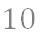 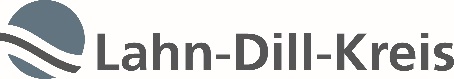 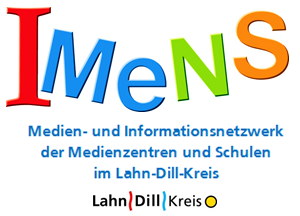 Informations- und Mediennetzwerk für Schulen 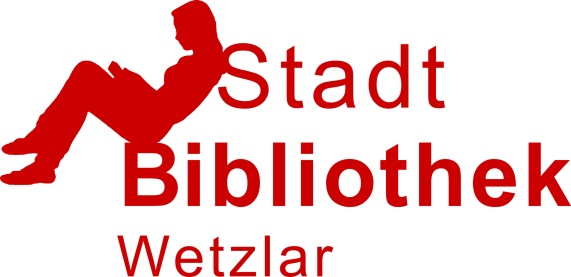 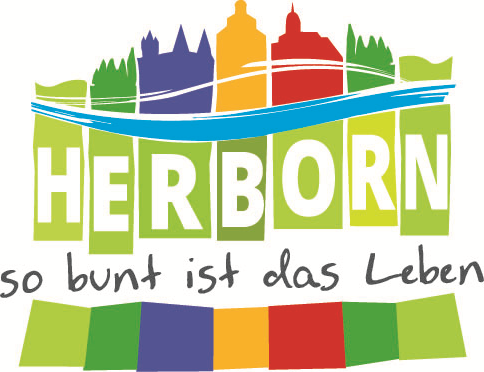 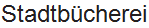 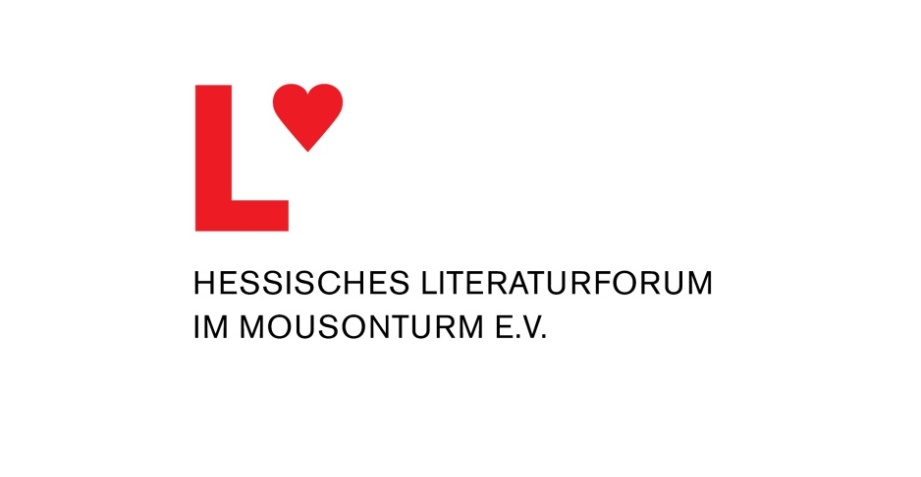 Modul 1,,Ein Löwe in der Bibliothek“ZielgruppeSchüler und Schülerinnen des ersten SchuljahresVeranstaltungsortStadtbibliothekZeitaufwand1 ¼ Zeitstunden, inklusive StöberzeitLerninhalteSpielerisches Kennenlernen der KinderbibliothekGrundlegendes Wissen über AusleihbedingungenVerschiedene Medienarten für KinderLernzieleDie Bibliothek als angenehmen Aufenthaltsort erfahrenAuf Bücher und andere Medien neugierig werdenWissen, dass jeder in einer öffentlichen Bibliothek Medien ausleihen kann, dass man die geliehenen Medien sorgsam behandeln und zu einem bestimmten Termin zurückbringen mussStandorte altersgerechter Medien in der Bibliothek kennenWissen, dass man sich bei Rückfragen an das Bibliothekspersonal wenden kannMethodenBilderbuchkinoMedien-QuizBewegungsspielFührungStöberzeitDurchführung/ Organisation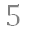 Jedes Kind erhält am Ende der Veranstaltung ein kleines Geschenk und einen Infobrief für die 
Eltern. Eine Anmeldung zur Nutzung der 
Bibliothek / Bücherei kann nur durch die Eltern während der Öffnungszeiten erfolgen.Modul 2Kennenlernen der Schulbibliothek und erster bibliografischer BegriffeZielgruppeSchüler und Schülerinnen des zweiten SchuljahresVeranstaltungsortSchulbibliothek und KlassenraumZeitaufwand2 bis 3 Schulstunden an einem VormittagLerninhalteSchulbibliothek und ihre NutzungsmöglichkeitenBibliografische Begriffe und Begriffe rund um eine BibliothekUnterschied Belletristik - Sachbuch Erster Umgang mit TabletsLernzieleSicherheit und Vertrautheit in der Nutzung der eigenen Schulbibliothek Grundlegende Begriffe rund um die Bibliothek kennenBibliografische Angaben eines Buches kennen und zuordnen könnenBelletristik und Sachbuch unterscheiden könnenGrundlegende Funktionen des Tablets beherrschenMethodenLehrvortrag: Vorstellen verschiedener Bücher und deren bibliografischer AngabenSpiel Bücherbingo in KleingruppenWäscheleinenspielEinführung in die Tablet-BedienungPuzzle-AppDurchführung/ OrganisationNach einer gemeinsamen Begrüßung und Einführung wird die Klasse in zwei Gruppen aufgeteilt. Die erste Gruppe beschäftigt sich spielerisch mit der Thematik „Bibliografische Begriffe“, die zweite Gruppe arbeitet mit den Tablets. Nach der Hälfte der Zeit werden die Gruppen getauscht. Die Mitarbeiterinnen von IMeNS bringen alle benötigten Materialien, inkl. Tablets, mitModul 3Erkunden und Recherchieren – „Reise zu den Bären der Welt“ZielgruppeSchüler und Schülerinnen des dritten SchuljahresVeranstaltungsortStadtbibliothekZeitaufwand1 ½ Zeitstunden, inklusive StöberzeitLerninhalteKennenlernen der KinderbibliothekGrundlegendes Wissen über AusleihbedingungenSuchfunktion im BibliothekskatalogSignaturen als Hilfen zum Auffinden von MedienAlphabetische RegalordnungLernzieledie öffentliche Bibliothek als Lernort erfahrenAusleihbedingungen der Bibliothek kennenWissen, dass die Daten aller Medien im digitalen Bibliothekskatalog gesammelt sindeinfache Suche im digitalen Bibliothekskatalog durchführen könnenErgebnisliste der Suche interpretieren könnenMedien nach angegebenen Signaturen im Regal findenMethodenGruppenarbeit an LernstationenAuswertung der Gruppenarbeit im GesprächInformation über Ausleihbedingungen (Vortrag)Führung und StöberzeitDurchführung/ Organisation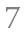 Die Gruppeneinteilung erfolgt nach dem Zufallsprinzip. Die Gruppen durchlaufen selbständig die Lernstationen. Die Lernstationen handeln thematisch von verschiedenen Bärenarten der Welt. Lehrer und Bibliothekspersonal helfen bei der Gruppenarbeit, wenn notwendig. Kinder, die einen eigenen Bibliotheksausweis mitbringen, können am Ende der Veranstaltung Medien ausleihenModul 4aLexikonrallye – Recherche in gedruckten InformationsquellenZielgruppeSchüler und Schülerinnen des vierten SchuljahresVeranstaltungsortSchulbibliothek und KlassenraumZeitaufwand2 Schulstunden an einem VormittagLerninhalteAufbau eines Lexikons: Ordnung der Artikel, Register, Inhaltsverzeichnis, etc.Informationsrecherche mit Hilfe eines gedruckten LexikonsLernzieleBegriffe rund um Lexika kennenIn einem gedruckten Lexikon gezielt Informationen auffinden können. Bei der Recherche Register sinnvoll nutzen könnenMethodenRecherchearbeit an verschiedenen Stationen mit Hilfe unterschiedlicher Lexika Durchführung/ OrganisationAlle benötigten Materialien, bis auf Stifte, werden gestelltModul 4bRecherche in digitalen Informationsquellen im InternetZielgruppeSchüler und Schülerinnen des vierten SchuljahresVeranstaltungsortPC-Raum der SchuleZeitaufwand1 – 2 Schulstunden an einem VormittagLerninhalteInternet-Suchmaschinen für KinderOnline-LexikonLernzieleverschiedene Suchmaschinen für Kinder kennenein Online-Lexikon für Kinder kennenmit Hilfe der Suchmaschinen und des Online-Lexikons gezielt zu einem Thema recherchieren könnenMethodenVorstellen der Suchmaschinen und eines Kinder-Lexikons (Vortrag mit Präsentation)Kleingruppenarbeit am PCDurchführung/ OrganisationAnhand eines Themas aus dem Sachunterricht (die Lehrkraft kann bei vorheriger Absprache das Thema nennen) nutzen die Schüler die vorgestellten Suchmaschinen und Datenbanken. Sie lernen das Suchschema „Was suche ich? – Wo suche ich? – Wie heißt die Antwort?“Die Ergebnispräsentation erfolgt im Sachunterricht.Zur besseren Anpassung an den Kenntnisstand der Schüler erhält die Lehrkraft 14 Tage vor Durchführung des Moduls einen FragebogenIMeNS-Verbund                     Karl-Kellner-Ring 19-21                                  35576 WetzlarKathrin Dietermann 	    06441 / 407-1371                                Kathrin.dietermann@lahn-dill-kreis.deKerstin Leis                 06441 / 407-1338                                     kerstin.leis@lahn-dill-kreis.deStadtbibliothek Wetzlar               Bahnhofstraße 6                                             35576 WetzlarKarin Böttcher             06441 / 99-4117                                     karin.boettcher@wetzlar.deMona Schicke              06441 / 99-4116                         mona.schicke@wetzlar.deStadtbücherei Herborn                      Mühlgasse 7 – 15                                                           35745 HerbornStefanie Schlosser       02772 / 2945	s.schlosser@herborn.de